Foto’s illegale bouwverkeer drijvende woningen Lentse Plas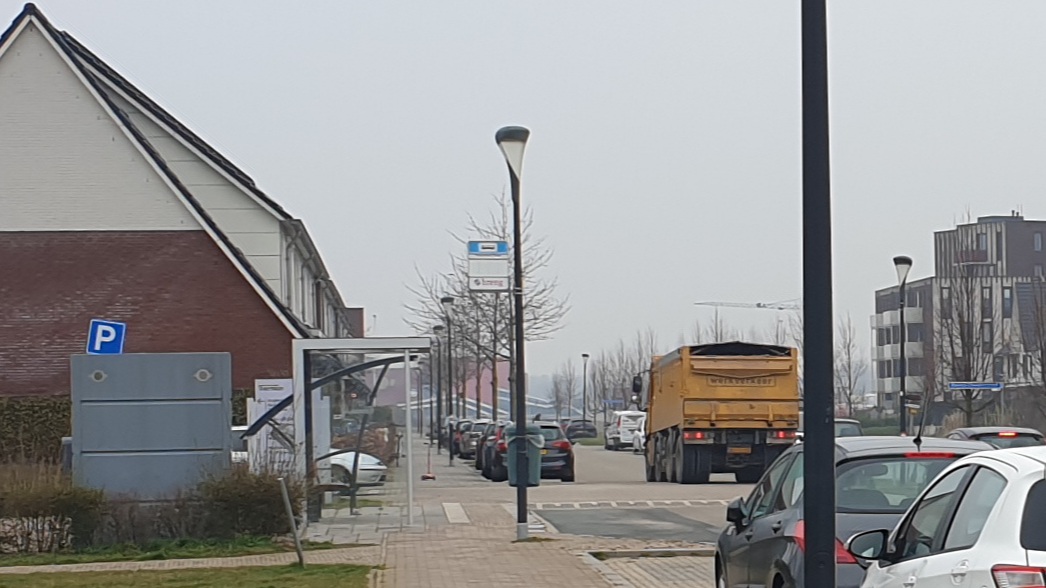 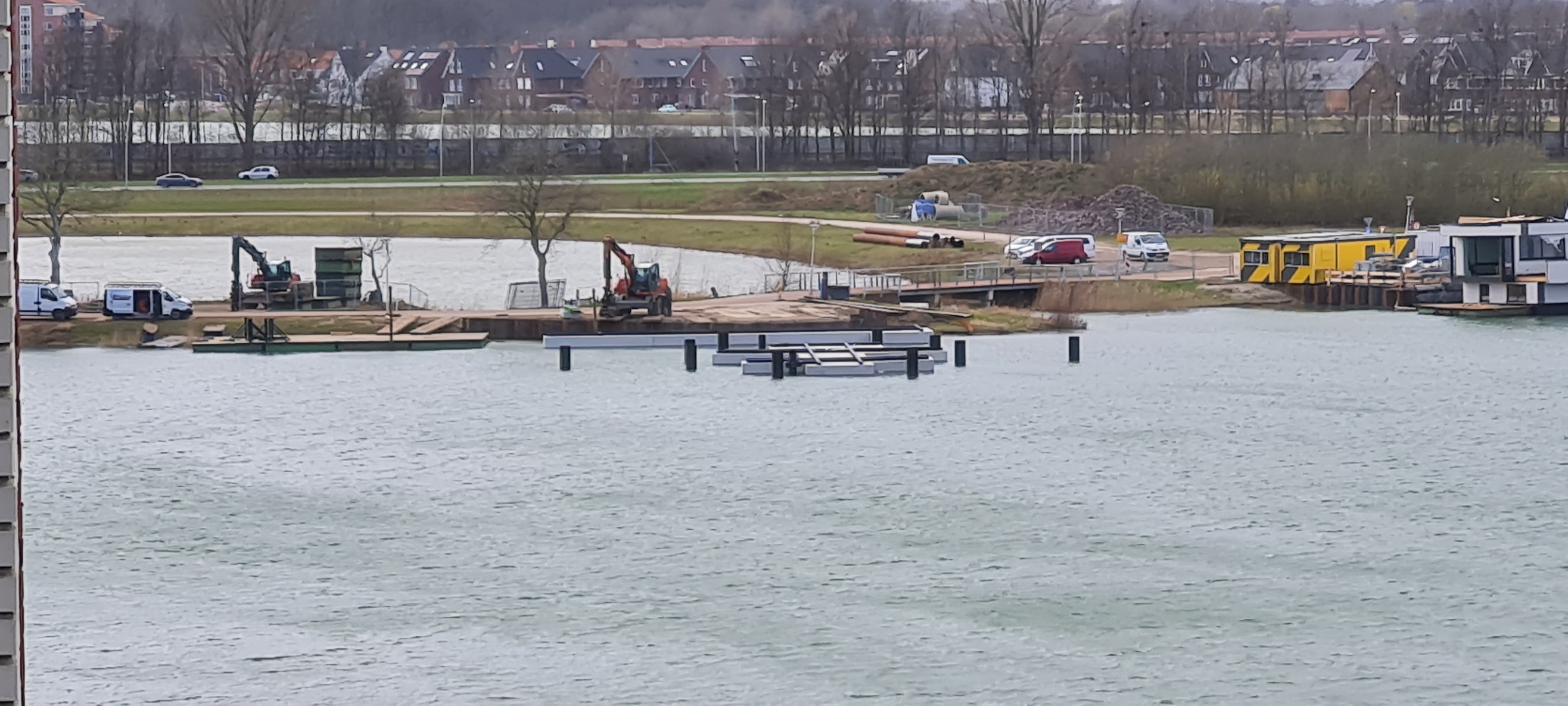 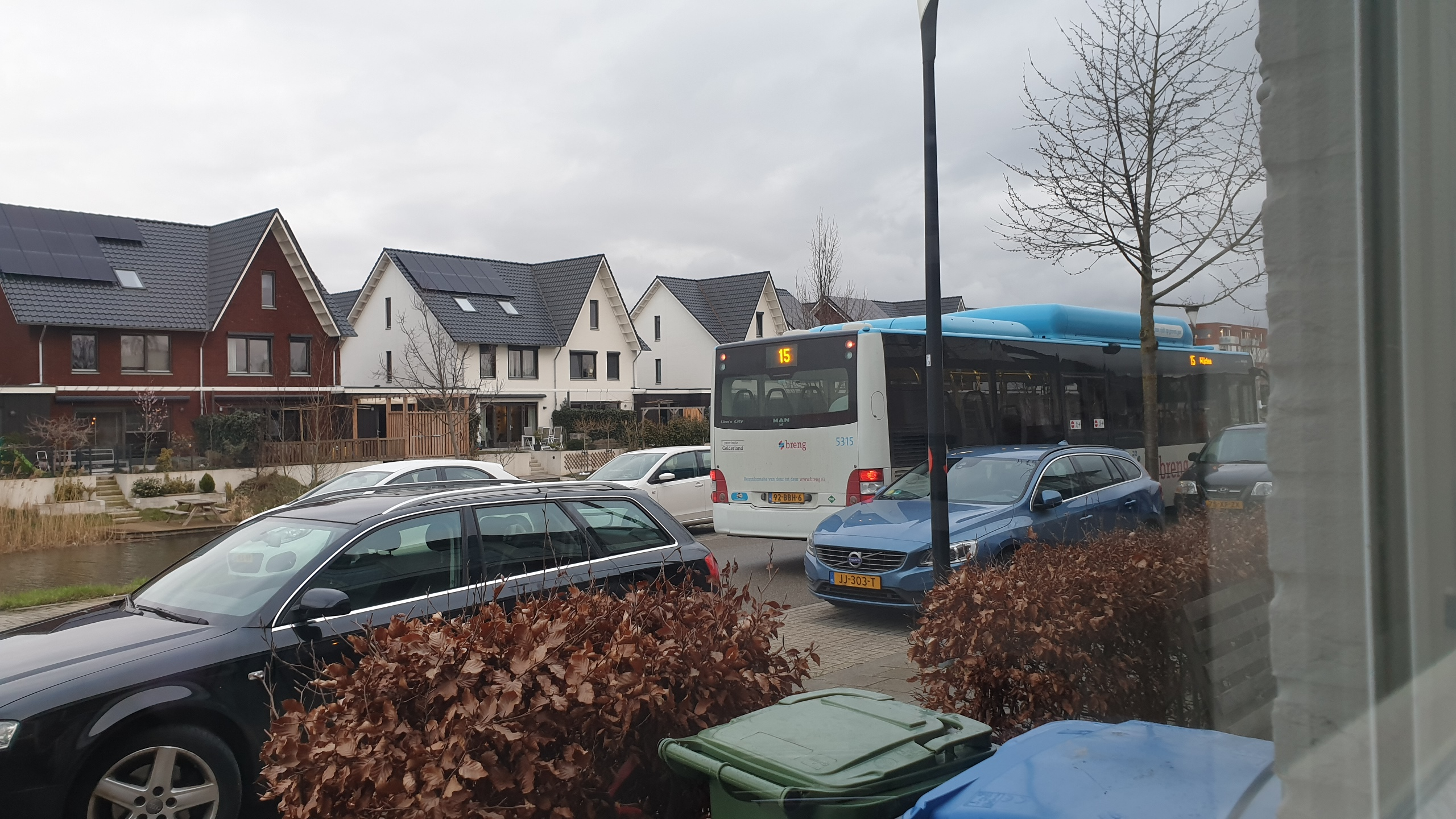 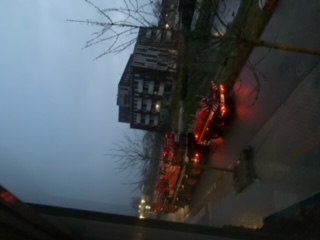 